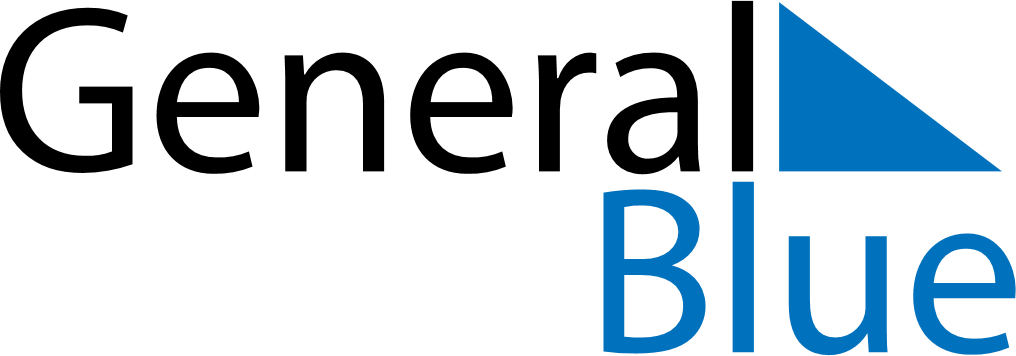 November 2024November 2024November 2024November 2024November 2024November 2024Nahiyat Ali ash Sharqi, Maysan, IraqNahiyat Ali ash Sharqi, Maysan, IraqNahiyat Ali ash Sharqi, Maysan, IraqNahiyat Ali ash Sharqi, Maysan, IraqNahiyat Ali ash Sharqi, Maysan, IraqNahiyat Ali ash Sharqi, Maysan, IraqSunday Monday Tuesday Wednesday Thursday Friday Saturday 1 2 Sunrise: 6:09 AM Sunset: 5:03 PM Daylight: 10 hours and 53 minutes. Sunrise: 6:10 AM Sunset: 5:02 PM Daylight: 10 hours and 51 minutes. 3 4 5 6 7 8 9 Sunrise: 6:11 AM Sunset: 5:01 PM Daylight: 10 hours and 49 minutes. Sunrise: 6:12 AM Sunset: 5:00 PM Daylight: 10 hours and 48 minutes. Sunrise: 6:13 AM Sunset: 4:59 PM Daylight: 10 hours and 46 minutes. Sunrise: 6:14 AM Sunset: 4:59 PM Daylight: 10 hours and 45 minutes. Sunrise: 6:14 AM Sunset: 4:58 PM Daylight: 10 hours and 43 minutes. Sunrise: 6:15 AM Sunset: 4:57 PM Daylight: 10 hours and 41 minutes. Sunrise: 6:16 AM Sunset: 4:56 PM Daylight: 10 hours and 40 minutes. 10 11 12 13 14 15 16 Sunrise: 6:17 AM Sunset: 4:56 PM Daylight: 10 hours and 38 minutes. Sunrise: 6:18 AM Sunset: 4:55 PM Daylight: 10 hours and 37 minutes. Sunrise: 6:19 AM Sunset: 4:54 PM Daylight: 10 hours and 35 minutes. Sunrise: 6:20 AM Sunset: 4:54 PM Daylight: 10 hours and 34 minutes. Sunrise: 6:21 AM Sunset: 4:53 PM Daylight: 10 hours and 32 minutes. Sunrise: 6:21 AM Sunset: 4:53 PM Daylight: 10 hours and 31 minutes. Sunrise: 6:22 AM Sunset: 4:52 PM Daylight: 10 hours and 29 minutes. 17 18 19 20 21 22 23 Sunrise: 6:23 AM Sunset: 4:52 PM Daylight: 10 hours and 28 minutes. Sunrise: 6:24 AM Sunset: 4:51 PM Daylight: 10 hours and 26 minutes. Sunrise: 6:25 AM Sunset: 4:51 PM Daylight: 10 hours and 25 minutes. Sunrise: 6:26 AM Sunset: 4:50 PM Daylight: 10 hours and 24 minutes. Sunrise: 6:27 AM Sunset: 4:50 PM Daylight: 10 hours and 23 minutes. Sunrise: 6:28 AM Sunset: 4:50 PM Daylight: 10 hours and 21 minutes. Sunrise: 6:29 AM Sunset: 4:49 PM Daylight: 10 hours and 20 minutes. 24 25 26 27 28 29 30 Sunrise: 6:29 AM Sunset: 4:49 PM Daylight: 10 hours and 19 minutes. Sunrise: 6:30 AM Sunset: 4:49 PM Daylight: 10 hours and 18 minutes. Sunrise: 6:31 AM Sunset: 4:48 PM Daylight: 10 hours and 17 minutes. Sunrise: 6:32 AM Sunset: 4:48 PM Daylight: 10 hours and 16 minutes. Sunrise: 6:33 AM Sunset: 4:48 PM Daylight: 10 hours and 15 minutes. Sunrise: 6:34 AM Sunset: 4:48 PM Daylight: 10 hours and 14 minutes. Sunrise: 6:35 AM Sunset: 4:48 PM Daylight: 10 hours and 13 minutes. 